« Защита населения и территорий» в ЧС, проводится в целях спасения жизни и сохранения здоровья людей, снижения размеров ущерба окружающей природной среде и материальных потерь, а также на локализацию зон чрезвычайных ситуаций и включает:- подготовку защитных сооружений и обеспечение людей индивидуальными средствами защиты;- вывод населения из крупных городов в загородную зону ГО;- оповещение населения об угрозе ЧС;-организацию аварийно- спасательных и других неотложных работ в очагах ЧС и оказание медицинской помощи пострадавшим;- радиационное, химическое и биологическое наблюдение и контроль за заражением природной среды, сырья, продовольствия, питьевой воды;- санитарно-гигиенические, лечебно-профилактические и противоэпидемические мероприятия.Основные понятияЧрезвычайном ситуация — это обстановка на определенной территории, сложившаяся в результате аварии, опасного природного явления, катастрофы, стихийного или иного бедствия, которые могут повлечь или повлекли за собой человеческие жертвы, ущерб здоровью людей или окружающей природной среде, значительные материальные потери и нарушение условий жизнедеятельности людей.Предупреждение чрезвычайных ситуаций — это комплекс мероприятий, проводимых заблаговременно и направленных на максимально возможное уменьшение риска возникновения чрезвычайных ситуаций, а также на сохранение здоровья людей, снижение размеров ущерба окружающей природной среде и материальных потерь в случае их возникновения.Ликвидация чрезвычайных ситуаций — это аварийно-спасательные и другие неотложные работы, проводимые при возникновении чрезвычайных ситуаций и направленные на спасение жизни и сохранения здоровья людей, снижение размеров ущерба окружающей природной среде и материальных потерь, а также на локализацию зон чрезвычайных ситуаций, прекращение действия характерных для них опасных факторов.Зона чрезвычайной ситуации - это территория, на которой сложилась чрезвычайная ситуация.Принципы и мероприятия по защите населения и территорий от ЧСПринципы1. Мероприятия, направленные на предупреждение чрезвычайных ситуаций, а также на максимально возможное снижение размеров ущерба и потерь в случае их возникновения, проводятся заблаговременно.2. Планирование и осуществление мероприятий по защите населения и территорий от чрезвычайных ситуаций проводятся с учетом экономических, природных и иных характеристик, особенностей территорий и степени реальной опасности возникновения чрезвычайных ситуаций.3. Объем и содержание мероприятий по защите населения и территорий от чрезвычайных ситуаций определяются исходя из принципа необходимой достаточности и максимально возможного использования имеющихся сил и средств.4.Ликвидация чрезвычайных ситуаций осуществляется силами и средствами организаций, органов местного самоуправления, органов исполнительной власти субъектов Российской Федерации, на территориях которых сложилась чрезвычайная ситуация. При недостаточности вышеуказанных сил и средств в установленном законодательством Российской Федерации порядке привлекаются силы и средства федеральных органов исполнительной власти.Обязанности федеральных органов исполнительной власти в области защиты населения и территорий от чрезвычайных ситуаций1.Федеральные органы исполнительной власти организуют работу в области защиты населения и территорий от чрезвычайных ситуаций в своей сфере деятельности и порученных им отраслях экономики в соответствии с настоящим Федеральным законом и иными нормативными правовыми актами Российской Федерации.2.Федеральные органы исполнительной власти:а) по отношению к подведомственным организациям:- разрабатывают и осуществляют организационные и инженерно-технические мероприятия по повышению устойчивости функционирования отрасли в чрезвычайных ситуациях;- утверждают и издают в соответствии с федеральными требованиями отраслевые нормы и правила безопасности производства, технологических процессов, продукции, а также правила защиты работников организаций от чрезвычайных ситуаций;- обеспечивают разработку и реализацию мероприятий по укреплению Радиационной, химической, медико-биологической, взрывной, пожарной, экологической безопасности, а также соблюдение норм и правил инженерно-технических мероприятий гражданской обороны при проектировании, строительстве и эксплуатации объектов производственного и социального назначения;- финансируют и обеспечивают мероприятия по предупреждению чрезвычайных ситуаций и проведение аварийно-спасательных и других неотложных работ в чрезвычайных ситуациях;- организуют и обеспечивают проведение научно-исследовательских, опытно-конструкторских, испытательных и проектных работ по проблемам безопасности;б) по отношению к иным организациям, входящим в состав отрасли:- осуществляют методическое руководство при решении вопросов защиты работников организаций от чрезвычайных ситуаций, повышения устойчивости и безопасности функционирования организаций;- разрабатывают и доводят до сведения организаций отраслевые требования, нормативные документы по вопросам предупреждения и ликвидации чрезвычайных ситуаций, защиты от них работников организаций и населения.З. Руководители федеральных органов исполнительной власти несут предусмотренную законодательством Российской Федерации ответственность за ненадлежащее выполнение указанными органами возложенных на них задач и осуществление своих функций в области защиты населения и территорий от чрезвычайных ситуаций.4. Федеральные органы исполнительной власти принимают решения об образовании в пределах выделенных им ассигнований и штатной численности подразделений для решения задач в области защиты населения и территорий от чрезвычайных ситуаций.5. Федеральные органы исполнительной власти, имеющие специально подготовленные и аттестованные в установленном порядке силы и средства для предупреждения и ликвидации чрезвычайных ситуаций, используют их в рамках единой государственной системы предупреждения и ликвидации чрезвычайных ситуаций.Обязанности организаций в области защиты населения и территорий от чрезвычайных ситуацийРуководители организаций обязаны:а) планировать и осуществлять необходимые меры в области защиты работников организаций и подведомственных объектов производственного и социального назначения от чрезвычайных ситуаций;б) планировать и проводить мероприятия по повышению устойчивости функционирования организаций и обеспечению жизнедеятельности работников организаций в чрезвычайных ситуациях;в) обеспечивать создание, подготовку и поддержание в готовности к применению сил и средств по предупреждению и ликвидации чрезвычайных ситуаций, обучение работников организаций способамзащиты и действиям в чрезвычайных ситуациях в составе военизированных формирований;г) создавать локальные системы оповещения о чрезвычайных ситуациях;д) обеспечивать организацию и проведение аварийно-спасательных и других неотложных работ на подведомственных объектах производственного и социального назначения и на прилегающих к ним территориях в соответствии с планами предупреждения и ликвидации чрезвычайных ситуаций;е) финансировать мероприятия по защите работников организаций и подведомственных объектов производственного и социального назначения от чрезвычайных ситуаций;ж) создавать резервы финансовых и материальных ресурсов для ликвидации чрезвычайных ситуаций;з) предоставлять в установленном порядке информацию в области защиты населения и территорий от чрезвычайных ситуаций, а также оповещать работников организаций об угрозе возникновения или о возникновении чрезвычайных ситуаций.Участие общественных объединений в ликвидации чрезвычайных ситуацийОбщественные объединения могут участвовать в мероприятиях в области защиты населения и территорий от чрезвычайных ситуаций в соответствии с законодательством Российской Федерации и со своими уставами.Общественные объединения, участвующие в ликвидации чрезвычайных ситуаций, действуют под руководством соответствующих органов управления единой государственной системы предупреждения и ликвидации чрезвычайных ситуаций. На органы управления единой государственной системы предупреждения и ликвидации чрезвычайных ситуаций возлагается ответственность за решение вопросов, связанных с перевозкой членов общественных объединений к зоне чрезвычайной ситуации и обратно, организацией размещения, питания, оплаты труда, материально-технического, медицинского и других видов обеспечения их деятельности в этих условиях.Участники ликвидации чрезвычайных ситуаций от общественных объединений должны иметь соответствующую подготовку, подтвержденную в аттестационном порядке.Привлечение Вооруженных Сил Российской Федерации, других войск и воинских формирований для ликвидации чрезвычайных ситуацийДля ликвидации чрезвычайных ситуаций могут привлекаться специально подготовленные силы и средства Вооруженных Сил Российской Федерации, других войск и воинских формирований. Порядок их привлечения определяется Президентом Российской Федерации в соответствии с законодательством Российской Федерации.Применение сил н средств органов внутренних дел Российской Федерации н органов внутренних дел субъектовРоссийской Федерации при ликвидации чрезвычайных ситуацийПри ликвидации чрезвычайных ситуаций силы и средства органов внутренних дел Российской Федерации и органов внутренних дел субъектов Российской Федерации применяются в соответствии с задачами, возложенными на органы внутренних дел законами и иными нормативными правовыми актами Российской Федерации, законами и иными нормативными правовыми актами субъектов Российской Федерации.Права граждан Российской Федерации в области защиты населения и территорий от чрезвычайных ситуаций1. Граждане Российской Федерации имеют право:- на защиту жизни, здоровья и личного имущества в случае возникновения чрезвычайных ситуаций;- в соответствии с планами ликвидации чрезвычайных ситуаций использовать средства коллективной и индивидуальной защиты и другое имущество органов исполнительной власти субъектов Российской Федерации, органов местного самоуправления и организаций, предназначенное для защиты населения от чрезвычайных ситуаций;- быть информированными о риске, которому они могут подвергнуться в определенных местах пребывания на территории страны, и о мерах необходимой безопасности;- обращаться лично, а также направлять в государственные органы и органы местного самоуправления, индивидуальные и коллективные обращения по вопросам защиты населения и территорий от чрезвычайных ситуаций;- участвовать в установленном порядке в мероприятиях по предупреждению и ликвидации чрезвычайных ситуаций;- на возмещение ущерба, причиненного их здоровью и имуществу вследствие чрезвычайных ситуаций;- на медицинское обслуживание, компенсации и льготы за проживание и работу в зонах чрезвычайных ситуаций;- на бесплатное государственное социальное страхование, получение компенсаций и льгот за ущерб, причиненный их здоровью, при выполнении обязанностей в ходе ликвидации чрезвычайных ситуаций;- на пенсионное обеспечение в случае потери трудоспособности в связи с увечьем или заболеванием, полученным при выполнении обязанностей по защите населения и территорий от чрезвычайных ситуаций, в порядке, установленном для работников, инвалидность которых наступила вследствие трудового увечья;- на пенсионное обеспечение по случаю потери кормильца, погибшего или умершего от увечья или заболевания, полученного при выполнении обязанностей по защите населения и территорий от чрезвычайных ситуаций, в порядке, установленном для семей граждан, погибших или умерших от увечья, полученного при выполнении гражданского долга по спасению человеческой жизни, охране собственности и правопорядка.2. Порядок и условия государственного социального страхования, виды и размеры компенсаций и льгот, предоставляемых гражданам Российской Федерации, устанавливаются законодательством Российской Федерации и законодательством субъектов Российской Федерации.Обязанности граждан Российской Федерации в области защиты населения н территорий от ЧСГраждане Российской Федерации обязаны:- соблюдать законы и иные нормативные правовые акты Российской Федерации, законы и иные нормативные правовые акты субъектов Российской Федерации в области зашиты населения и территорий от чрезвычайных ситуаций;- соблюдать меры безопасности в быту и повседневной трудовой деятельности; не допускать нарушений производственной и технологической дисциплины, требований экологической безопасности, которые могут привести к возникновению чрезвычайных ситуаций;- изучать основные способы защиты населения и территорий от чрезвычайных ситуаций, приемы оказания первой медицинской помощи пострадавшим, правила пользования коллективными и индивидуальными средствами защиты, постоянно совершенствовать свои знания и практические навыки в указанной области;- выполнять установленные правила поведения при угрозе и возникновении чрезвычайных ситуаций;- при необходимости оказывать содействие в проведении аварийно-спасательных и других неотложных работ.Подготовка населения в области защиты от чрезвычайных ситуацийПорядок подготовки населения в области защиты от чрезвычайных ситуаций определяется Правительством Российской Федерации.Подготовка населения к действиям в чрезвычайных ситуациях осуществляется в организациях, в том числе в образовательных Учреждениях, а также по месту жительства.Подготовка руководителей и специалистов организаций, а также сил единой государственной системы предупреждения и ликвидации чрезвычайных ситуаций для защиты от чрезвычайных ситуаций осуществляется в учреждениях среднего и высшего, профессионального образования, в учреждениях повышения квалификации, на курсах, в специальных учебно-методических центрах и непосредственно по месту работы.Мероприятия по защите населения н территорий, проводимые заблаговременноОрганизация работы комиссии объекта но ЧСДеятельность КЧС по предупреждению и ликвидации ЧС на объекте в зависимости от обстановки осуществляется в трех режимах функционирования системы предупреждения и ликвидации ЧС.Режим повседневной деятельности — функционирование системы в мирное время при нормальной производственно-промышленной, радиационной, химической, биологической, сейсмической и гидрометеорологической обстановке, при отсутствии эпидемий, эпизоотии и эпифитотий — это планомерное осуществление мер по предупреждению ЧС и повышению готовности органов управления, сил и средств, к ликвидации возможных аварий, катастроф, стихийных и экологических бедствий.В режиме повышенной готовности, КЧС обязана, оценить возникшие угрозы, вероятные сценарии развития обстановки, принять меры к усилению дежурно-диспетчерской службы контроля и наблюдения, по приведению в готовность, сил и средств и уточнению планов их действий.При необходимости из КЧС объекта может быть сформирована оперативная группа для выявления причин ухудшения обстановки на объекте, выработки предложений по предотвращению чрезвычайной ситуации, локализации и ликвидации чрезвычайной ситуации, в случае ее возникновения, по организации защиты персонала объекта и окружающей среды непосредственно в районе бедствия.Состав оперативной группы (ОГ) определяют заблаговременно, в нее входят руководитель ОГ— заместитель председателя комиссии (главный инженер) и члены группы — начальник аварийно-технической службы, начальник противопожарной службы, заместитель начальника отдела ГО и ЧС.В режиме чрезвычайной ситуации основная деятельность КЧС заключается в непосредственном руководстве ликвидацией ЧС и защите персонала от возникающих (ожидаемых) опасностей.Планирование мероприятий по предупреждению и ликвидации ЧС проводит председатель КЧС объекта. Планирование предусматривает решение основных вопросов организации действий по предупреждению и ликвидации ЧС на объекте, главными из которых являются:• выполнение всего комплекса мероприятий по защите персонала, зданий, сооружений и территории объекта от ЧС природного и техногенного характера;• обеспечение защиты персонала при различных видах ЧС;• выделение необходимых сил и средств, для проведения мероприятий по предупреждению и ликвидации ЧС.К планированию и разработке документов привлекаются члены КЧС, работники отдела ГО и ЧС и служб ГО, главные специалисты, не являющиеся начальниками служб, а при необходимости специалисты проектных и экспертных организаций.На основе прогнозирования и анализа обстановки, которая может сложиться на территории объекта при возникновении ЧС, определяют способы защиты и комплекс мероприятий, которые необходимо спланировать для надежной защиты персонала и территорий объекта.При этом учитывают:• наличие потенциально опасных участков непосредственно на объекте, возможные сценарии развития аварийных ситуаций в процессе их эксплуатации;• потенциально опасные зоны на территории района (региона) аварии, которые могут оказать влияние на объект;• возможные стихийные бедствия в районе расположения объекта;• силы и средства объекта, возможные варианты усиления для проведения мероприятий по защите персонала и ликвидации ЧС;• ориентировочный объем, порядок и сроки выполнения мероприятий по предупреждению или снижению ущерба от ЧС, защите персонала и проведению аварийно-спасательных работ;• другие исходные данные для планирования, определяемые местными условиями и спецификой деятельности объекта.При планировании мероприятий по предупреждению и ликвидации ЧС на опасных производственных объектах, перечень которых приведен в Федеральном законе « О промышленной безопасности опасных производственных объектов » от 21 июля 1997 г. № 116-ФЗ, изучают Декларацию промышленной безопасности своего объекта и План локализации аварийных ситуаций, а также последние документы Госгортехнадзора, Госпожнадзора, Госсанэпиднадзора и др.Отработка документов по организации и проведению мероприятий предупреждения и ликвидации ЧС, управления силами должна начинаться с разработки плана действий объекта по предупреждению и ликвидации ЧС, параллельно могут разрабатываться и другие документы КЧС.Документы КЧС, как правило, разрабатывают заместители председателя комиссии — главный инженер и начальник отдела ГО и ЧС объекта. Подготовленные документы к установленному сроку исполнители сдают начальнику отдела ГО и ЧС. При необходимости их выносят на рассмотрение (одобрение) КЧС. Окончательную доработку, корректировку и согласование документов проводит отдел ГО и ЧС объекта, подписанные и согласованные документы передают на утверждение председателю КЧС объекта.Организация подготовки к действиям при ЧС. Подготовка руководящего состава, сил и средств а также персонала объекта к действиям при ЧС организуется и проводится в соответствии с постановлением Правительства Российской Федерации "О порядке подготовки населения в области защиты от чрезвычайных ситуаций" от 24 июля 1995 г. № 738, организационно - методическими указаниями МЧС России, по данному вопросу, на очередной год, соответствующими приказами или указаниями старших начальников ГО и начальника ГО объекта.Основные задачи подготовки, в том числе и в военное время, следующие:• обучение населения правилам поведения и основам защиты от ЧС, приемам оказания первой медицинской помощи пострадавшим, правилам пользования защитными сооружениями и индивидуальными средствами защиты;• обучение и переподготовка руководителей и специалистов объекта и выработка навыков по подготовке и управлению силами и средствами для ликвидации ЧС;• практическое освоение руководящим составом служб ГО объекта, личным составом формирований своих обязанностей при аварийно-спасательных (АС) и других неотложных работ (ДНР) и методов их проведения.Подготовка специальных невоенизированных формирований проводится непосредственно на объекте по действующим программам. На объекте подготовка руководящего состава, специалистов, командно-начальствующего и личного состава формирований, осуществляется на занятиях, тренировках КЧС, штабных тренировках, командно-штабных учениях и комплексных учениях (объектовых тренировках).Подготовка персонала объекта, не входящего в состав органов управления и формирований, организуется и проводится по месту работы.Постановление Правительства Российской Федерации от 24 июля 1995 г. № 738 предусматривает регулярное проведение учений и тренировок, позволяющих наряду с обучением проверить степень готовности органов управления, формировании и всего персонала объекта к действиям при ЧС.Практика показывает, что:• командно-штабные учения или штабные тренировки на объектах проводятся один раз в год продолжительностью до одних суток;• тактико-специальные учения (продолжительность до 8 часов) проводятся с формированием объектов один раз в три года, с формированиями повышенной готовности — один раз в год;• комплексные учения (продолжительность до 2 суток) проводятся один раз в три года на предприятиях с численностью работников более 300 человек, при меньшей численности в этот же срок проводятся тренировки (до 8 часов).Учения на объектах могут совмещаться с городскими или районными учениями.Разработка материально-технической базы КЧС включает:- создание и совершенствование систем оповещения, связи и управления, включая локальные;- создание требуемого запаса средств индивидуальной и медицинской защиты (Запасы средств размещаются с учетом возможности быстрой их выдачи сотрудникам объекта и населению). Для обеспечения производстваработ по дезактивации, дегазации и дезинфекции территорий, зданий и сооружений, заблаговременно создают запасы дезактивирующих, дегазирующих и дезинфицирующих веществ;• накопление фонда защитных сооружений в соответствии с требованиями норм инженерно-технических мероприятий ГО (проводится инвентаризация подвальных и других помещений, которые можно, приспособить для укрытия, осуществляется контроль, за готовностью имеющихся убежищ и укрытий к приему населения);• приобретение необходимой техники и оборудования для специальных (невоенизированных) формирований ГО (обеспечение техники горючесмазочными материалами).КЧС также рассматривает и решает вопросы материально-технического обеспечения, связанные с. возможной эвакуацией людей.Осуществление мероприятий по защите персонала объекта при угрозе и возникновении ЧСМероприятия по защите персонала. С получением информации об угрозе возникновения чрезвычайной ситуации КЧС объекта начинает функционировать в режиме повышенной готовности и принимает на себя непосредственное руководство всей деятельностью объектового звена РСЧС. Дежурная служба докладывает обстановку председателю КЧС и оповещает членов комиссий. Председатель КЧС проверяет достоверность полученных данных и дополнительных сведений об обстановке. При необходимости срочно вызывает оперативную группу непосредственно на место, где создалась угроза ЧС.Комиссия по ЧС с момента получения данных об угрозе возникновения ЧС должна:• обеспечить выполнение всего комплекса мероприятий по защите персонала объекта и населения в сжатые сроки;• принять решение заблаговременно, в возможно ранние сроки, в соответствии со складывающейся обстановкой;• выбрать мероприятия и осуществить их в последовательности, определяемой обстановкой.Осуществление мероприятий по защите персонала объекта, предупреждению ЧС или уменьшению возможного ущерба от них, комиссия проводит на основе Плана по предупреждению и ликвидации ЧС, в который вносят уточнения с учетом ожидаемого вида (типа) ЧС и складывающейся обстановки.Руководитель объекта — председатель КЧС с возникновением угрозы ЧС вводит в действие п. 1 разд. II Плана действий по предупреждению и ликвидации ЧС. Привлекая всех членов комиссии, руководителей структурных подразделений и командиров формирований, организует и проводит на объекте следующие основные мероприятия:• усиливает дежурно-диспетчерскую службу;• осуществляет наблюдение и контроль за состояние окружающей среды, обстановкой на потенциально опасных участках объекта и прилегающих к ним территориях;• прогнозирует возможность ЧС на объекте, ее масштабы и последствия;• проверяет системы и средства оповещения и связи;• принимает меры по защите персонала и населения, территории и повышению устойчивости работы объекта;• повышает готовность сил и средств, предназначенных для ликвидации возможной чрезвычайной ситуации, уточняет планы их действий и при необходимости производит выдвижение к участкам предполагаемых работ (действий);• готовит к возможной эвакуации персонал и население прилегающих к объекту участков города (поселка), и при необходимости проводит ее (в загородную зону — только по распоряжению вышестоящей КЧС).Одновременно информирует КЧС и управление ГО ЧС города (района) о возникшей угрозе.Методика и последовательность работы председателя и членов КЧС объекта при угрозе и возникновении чрезвычайной ситуации в каждом конкретном случае будет определяться:• типом аварии (с выбросом радиоактивных или сильнодействующих, ядовитых веществ, транспортная, пожар и т. п.) или видом стихийного бедствия (землетрясение, наводнение, буря и т. п.);• масштабом последствий ЧС (локальная, местная, территориальная, региональная, федеральная);• удалением источника аварии от объекта;• метеоусловиями на момент возникновения ЧС;• рельефом местности и характером застройки;• наличием средств индивидуальной и коллективной защиты, а также другими факторами.С возникновением ЧС, по распоряжению руководителя объекта вводится чрезвычайный режим функционирования объектового звена РСЧС и организуется выполнение мероприятий, предусмотренных в разделе II Плана действий по предупреждению и ликвидации ЧС, по защите персонала и территории объекта, по предотвращению развития и ликвидации ЧС.Первый этап: принятие экстренных мер по защите персонала, предотвращению развития ЧС и осуществление аварийно спасательных работ (АСР).К экстренным мерам защиты персонала объекта относятся:• оповещение об опасности и информирование, о правилах поведения;• медицинская профилактика и использование средств защиты, исходяиз обстановки;• эвакуация работников с участков, на которых существует опасностьпоражения людей;• оказание пострадавшим первой медицинской и других видовпомощи.Для предотвращения или уменьшения последствий ЧС осуществляют предусмотренные планом действия по локализации аварии при остановке или изменении технологического процесса производства, а также по предупреждению взрывов и пожаров.Одновременно проводятся разведка и оценка складывающейся обстановки, уточняются меры по защите персонала и ликвидации ЧС.В соответствии с Планом действий по предупреждению и ликвидации ЧС вводятся и наращиваются силы и средства для проведения аварийно спасательных работ (АСР), в ходе которых проводят:• розыск пострадавших, извлечение их из завалов, горящих зданий, поврежденных транспортных средств и эвакуацию (вынос, вывод, вывоз) людей из опасных зон (опасных мест);• оказание пострадавшим первой медицинской и другой помощи;• локализацию очага поражения, ликвидацию пожаров, разборку завалов, укрепление конструкций, угрожающих обрушением.Работы, связанные со спасением людей, проводятся до полного их завершения. При необходимости председатель КЧС (руководитель работ на участке) организует смену и отдых личного состава формирований на месте работ или в установленных районах. Руководство аварийно спасательных работ (АСР) осуществляется на принципах единоначалия в соответствии со ст. 14 федерального закона "Об аварийно-спасательных службах и статусе спасателей'' от 22 августа 1995 г. № 151-ФЗ.Председатель КЧС объекта осуществляет общее руководство формированиями и проведением мероприятий в структурных подразделениях с пункта управления объекта или непосредственно на участках работ.В этом случае руководит работой комиссии в пункте управления заместитель председателя комиссии — начала ник отдела ГО и ЧС.При необходимости и наличии возможности непосредственно в зоне проведения работ развертывается оперативный пункт управления.Связь является основным средством, обеспечивающим управление службами, формированиями и структурными подразделениями объекта. Она осуществляется в соответствии с решением председателя КЧС и указаниями начальника отдела ГО и ЧС объекта и распоряжением по связи вышестоящих КЧС.Ответственность за организацию связи и оповещение несет начальник отдела, а непосредственно организует и обеспечивает связь и оповещение начальник службы оповещения и связи ГО объекта.Для связи используют радио, проводные, подвижные и сигнальные средства. Средства связи КЧС и формирований, привлекаемых к ведению аварийно спасательных (АС) и других неотложных работ (ДНР), должны применяться комплексно и обеспечивать надежность, достоверность и быстроту передачи приказов, распоряжений, сигналов оповещения и различной информации.В ходе работ организуется комендантская служба, охрана материальных ценностей, учет пострадавших и погибших. Медицинская помощь пострадавшим оказывается в порядке само- и взаимопомощи, силами медицинского персонала формирований, на медицинском пункте объекта и в ближайших лечебно-профилактических учреждениях системы здравоохранения.На втором этапе решаются задачи по первоочередному жизнеобеспечению населения, пострадавшего в результате бедствия. Проводятся работы по восстановлению энергетических и коммунальных сетей, линий связи, дорог и вооружений в интересах обеспечения спасательных работ и первоочередного жизнеобеспечения населения. Осуществляется санитарная обработка людей, дезактивация, дегазация, дезинфекция одежды и обуви, транспорта, техники, дорог, сооружений, территории объекта. Создаются необходимые условия для жизнеобеспечения пострадавшего населения, сохранения и поддержания здоровья и работоспособности людей при нахождении их в зонах ЧС и при эвакуации (временном отселении).Основные мероприятия по жизнеобеспечению пострадавшего и эвакуируемого населения проводятся под руководством КЧС местных территориальных органов власти с привлечением КЧС объектов, они включают:• временное размещение населения, оставшегося без крова;• обеспечение людей незагрязненными (незаряженными) продуктами питания, водой и предметами первой необходимости;• создание условий для нормальной деятельности предприятий коммунального хозяйства, транспорта и учреждений здравоохранения;• организацию учета и распределения материальной помощи;• проведение необходимых санитарно-гигиенических и противоэпидемических мероприятий;• проведение работы среди населения по снижению последствий психического воздействия ЧС, ликвидации шоковых состояний;• расселение эвакуируемого населения в безопасных районах, обеспечение продовольствием, предметами первой необходимости, медицинской помощью.О возникшей чрезвычайной ситуаций, ходе ее ликвидации и окончательных результатах в установленном порядке представляются донесения в вышестоящую комиссию по ЧС и органы управления ГО и ЧС.Устойчивость функционирования организацийОбеспечение устойчивости работы организации в условиях чрезвычайных ситуаций военного и мирного времени — одна из основных задач российской системы предупреждения и действия в ЧС (PC ЧС). Устойчивость функционирования организации — это:• способность ее в условиях ЧС противостоять воздействию поражающих факторов с целью поддержания выпуска продукции в запланированном объеме и номенклатуре;• ограничение или предотвращение угрозы жизни и здоровью персонала, населения, а также материального ущерба организации;• обеспечение восстановления здоровья людей и нарушенного производства в минимально короткие сроки.Устойчивость работы организации в условиях ЧС обеспечивается:• степенью надежности защиты персонала;• способностью противостоять поражающим факторам объектов производственного назначения;• надежностью функционирования технологического оборудования и систем энергообеспечения;• бесперебойностью материально-технического снабжения и сбыта;• подготовленностью персонала и населения к ведению спасательных и других неотложных работ (СиДНР), а также работ по восстановлению производства;• надежностью и непрерывностью решительного действия системы управления.Основные требования по устойчивому функционированию организации изложены в "Нормах проектирования инженерно-технических мероприятий" (ИТМ-ГО).Оценка устойчивости организаций к воздействию поражающих факторов различных ЧС заключается в:• своевременном выявлении, наиболее вероятных ЧС на данной территории;• оперативном анализе и оценке поражающих факторов ЧС;• объективной оценке состояния организации, и ее элементов в результате ЧС;• определении максимальных значений поражающих параметров;• экстренности определения основных мероприятий и решительности действий по обеспечению устойчивости работы организации.Главным критерием при оценке устойчивости; является предел устойчивости организации к параметрам поражающих факторов ЧС, а именно:• механическим поражающим параметрам: ударная волна, кПА; высота волны прорыва, м; интенсивность землетрясения, баллы;• тепловому (световому) излучению: тепловой импульс, приводящий к воспламенению, ожогу, кДж/м2;• химическому заражению (поражению): поражающая токсическая доза, Mi-мин/л;• радиоактивному заражению (облучению): допустимый уровень радиации, при котором можно работать, рад/час; допустимая доза облучения, Зв, бэр;• морально-психологической устойчивости общества: время адаптации, час; коэффициент психоэмоциональной устойчивости, %.Выявление наиболее вероятных ЧС определяется исходя из типа организации, характера технологического процесса, особенностей географического района, внутренней планировки и застройки территории, гибкости и надежности связей и систем управления. Например, для холодильного комбината возможно воздействие взрыва, химического заражения аммиаком, пожара, наводнения (при расположении возле реки), землетрясения (при расположении в сейсмическом районе).Максимально возможные параметры поражения от ЧС определяются в организации расчетным путем, либо штабами ГО ЧС, функционирующими на данной территории. В случае отсутствия таких данных, принимаются средние значения параметров, вызывающих разрушения зданий. Параметры могут быть следующих величин:• ударная волна: ДРФ= 10,20,30,40 кПа;• интенсивность землетрясения: I3 = V, VI, VII, VIII, XI баллов;• высота волны прорыва: hs = 3, 6, 7м.Оценка степени устойчивости к воздействию механических поражающих факторов (ДРф, I3, hs ) заключается в уточнении предела устойчивости каждого элемента, подразделения организации (по минимальному значению давлений, вызывающих средние разрушения).Оценка устойчивости организации к тепловому (световому) излучению заключается в определении:• максимального теплового импульса, ожидаемого на элементе организации (отдельном объекте);• степени огнестойкости элементов организации, зависящей от температуры возгорания конструкций• категории пожарной опасности производства (А — Д) на основе выявления наличия сгораемых материалов зданий, веществ;• значений тепловых импульсов, при которых происходит воспламенение материалов;• предела устойчивости здания к тепловому излучению и сопоставления с ожидаемым максимальным тепловым импульсом.Пределом устойчивости организации к воздействию теплового излучения считают минимальную величину теплового (светового) импульса, при котором происходит воспламенение горючих материалов и возникновение пожара.Оценка устойчивости работы организации при возникновении ЧС химического характера включает:. определение времени, в течение которого территория организации будет опасна для пребывания людей;• проведение анализа химической обстановки, влияющей на: выполнение производственных процессов;• выявление объема защиты персонала.Пределом устойчивости организации к химическому заражению, является пороговая токсическая доза, приводящая к появлению начальных признаков поражения персонала и снижающая его работоспособность.Оценка устойчивости работы организации в условиях радиоактивного заражения (загрязнения) включает:• оценку радиационной обстановки;• определение доз облучения персонала;• радиационные потери и потерю трудоспособности.Предел устойчивости организации, в условиях радиоактивного заражения — это предельное значение уровня радиации, на территории организации, при котором еще возможна производственная деятельность в обычном режиме (двумя сменами) и при этом, персонал не получит дозу выше установленной.Пределами психоэмоциональной устойчивости производственного персонала к поражающим факторам ЧС являются время адаптации человека к условиям ЧС (Та) и коэффициент устойчивости персонала (Куст).Время адаптации зависит от состояния нервной системы человека и характеризуется стадиями:• витальная реакция — поведение, направленное на сохранение жизни (15 мин);• психоэмоциональный шок, при котором снижается критическая оценка ситуации (3—5 ч);• психологическая демобилизация, паническое настроение (до 3-х суток);• стабилизация самочувствия (3—10 сут.).Снизить время адаптации человека (Та), можно психофизиологическим отбором людей, практической подготовкой людей по выработке навыков действий, в конкретной ЧС и тренировкой по использованию средств индивидуальной защиты. В условиях ЧС возможны стрессы и психические травмы, приводящие к появлению "синдрома бедствия" (до 75% людей). Психоэмоциональная устойчивость общества в ЧС — это способность эффективно вести спасательные работы. Определяется величиной: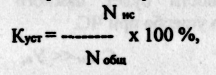 Где: Nнс — число людей, сохранивших нормальное психическое состояние;Nобщ — общее число людей, подвергшихся отрицательному воздействию ЧС.Повысить коэффициент устойчивости персонала (Куст) можно за счет исчерпывающей речевой информацией, созданием "зон безопасности", приемом успокаивающих медикаментозных средств и вовлечением в активную деятельность по ликвидации ЧС.Устойчивость систем энергообеспечения и материально-технического снабжения зависит от устойчивости внешних и внутренних источников энергии, устойчивой работы поставщиков сырья, наличия резервных и альтернативных источников снабжения. Показателем устойчивости работы по источникам энергии и МТС является время бесперебойной работы организации в автономном режиме.Для нормальной работы организации необходимо устойчивое управление в ЧС. Пределом устойчивости управления является время, в течение которого бесперебойно обеспечивается оповещение, связь, охрана. После определения предела устойчивости функционирования организации, намечаются и выполняются следующие мероприятия, по повышению, ее устойчивости:• предотвращение причин возникновения ЧС (отказ от потенциально опасного оборудования, совершенствование технологических процессов, воспитание и образование персонала);• предотвращение ЧС (применение блокирующих устройств в системах автоматики, строгое соблюдение производственной дисциплины);• смягчение последствий ЧС (повышение прочности, огнестойкости оборудования, создания запасов, аварийная остановка производства);• обеспечение защиты от возможных поражающих факторов расстоянием, ограничением времени работы, применением защитных экранов и средств индивидуальной защиты.Основные мероприятия по повышению устойчивости работы организации можно оценить эффективностью и экономичностью.Эффективность достигается комплексной оценкой всех поражающих факторов ЧС.